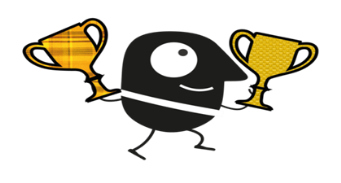 FORMULARZ KONKURSU POLSKIE NAGRODY Europejskiego Tygodnia Zrównoważonego Transportu 2019Nagroda Ministra Infrastruktury za najbardziej innowacyjne działanie/ aktywność/ wydarzenie w ramach Europejskiego Tygodnia Zrównoważonego Transportu 2019INFORMACJE OGÓLNEWarunkiem uczestnictwa w Konkursie jest wypełnienie formularza konkursu udostępnionego na stronie www.gov.pl/infrastruktura i przesłanie go wyłącznie drogą elektroniczną na adres: magdalena.ogonowska@mi.gov.pl w terminie do dnia 22 października 2019 r.Formularz należy przesłać w formie edytowalnej oraz w formie skanu (pdf) z podpisanym przez osobę uprawnioną OŚWIADCZENIEM UCZESTNIKA.  Dodatkowe materiały potwierdzające przebieg kampanii (zdjęcia, skany) należy przesłać w formie elektronicznej jako załącznik lub w przypadku znacznej objętości, poprzez WeTransfer lub inne podobne serwisy online. Wielkość przesyłanych załączników nie może przekroczyć 100 MB. Ilość przesyłanych zdjęć nie może przekroczyć 50.Uczestnik musi posiadać prawa autorskie do materiałów, a także dysponować oświadczeniami do wykorzystania wizerunku osób uwiecznionych na materiałach, jeżeli z przepisów prawa wynika, że takie oświadczenia jest wymagane.I. DANE UCZESTNIKA: II. WYDARZENIEProszę krótko opisać działanie/aktywność/wydarzenie. Proszę wskazać, jakie media (prasa, Internet, radio, TV, etc.) promowały/relacjonowały działanie/aktywność/wydarzenie oraz załączyć kopię/screenshot/linki do artykułów/transmisji audio/wideo.III. DODATKOWE KOMENTARZE Proszę krótko opisać ew. dodatkowe informacje dotyczące zrealizowanego działania/aktywności/wydarzenia.IV. OŚWIADCZENIE UCZESTNIKA Niniejszym poświadczam prawdziwość informacji zawartych w formularzu konkursu.Oświadczam, że posiadam prawa pełnię praw autorskie do przesłanych materiałów i ponoszę pełną i wyłączną odpowiedzialność z tytułu roszczeń osób trzecich, jakie mogą powstać w związku z ewentualnym naruszeniem jakichkolwiek praw tych osób oraz wyrażam zgodę na ich nieodpłatne wykorzystywanie, rozpowszechnianie oraz prezentacje na potrzeby związane z Konkursem.Udzielam Organizatorowi Konkursu nieodpłatnej licencji do przesłanych materiałów,  bez ograniczeń co do terytorium, czasu, liczby egzemplarzy i nośników, oraz nieodpłatnej licencji do prawa zezwalania na wykonywanie zależnego prawa autorskiego, w zakresie następujących pól eksploatacji: w zakresie utrwalania i zwielokrotniania utworu - wytwarzanie określoną techniką egzemplarzy utworu, w tym techniką drukarską, reprograficzną, zapisu magnetycznego oraz techniką cyfrową;w zakresie obrotu oryginałem albo egzemplarzami, na których utwór utrwalono - wprowadzanie do obrotu, użyczenie lub najem oryginału albo egzemplarzy;w zakresie rozpowszechniania utworu w sposób inny niż określony w pkt 2 - publiczne wykonanie, wystawienie, wyświetlenie, odtworzenie oraz nadawanie i reemitowanie, a także publiczne udostępnianie utworu w taki sposób, aby każdy mógł mieć do niego dostęp w miejscu i w czasie przez siebie wybranym.W przypadku zgłoszenia przez osoby trzecie roszczeń opartych na zarzucie, że korzystanie z przesłanych materiałów narusza prawa własności intelektualnej przysługujące tym osobom, podejmę niezbędne działania mające na celu zażegnanie sporu i poniosę w związku z tym wszystkie koszty.Oświadczam, że dysponuję zgodami osób uwiecznionych na materiałach do wykorzystania ich wizerunku oraz przetwarzania danych osobowych przez organizatora Konkursu na potrzeby związane z Konkursem, zgodnie z  rozporządzeniem Parlamentu Europejskiego i Rady (UE) 2016/679 z dnia 27 kwietnia 2016 r. w sprawie ochrony osób fizycznych w związku z przetwarzaniem danych osobowych i w sprawie swobodnego przepływu takich danych oraz uchylenia dyrektywy 95/46/WE (ogólne rozporządzenie o ochronie danych) (Dz. Urz. UE L 119 z 04.05.2016), w przypadkach, gdy uzyskanie zgody jest wymagane na podstawie przepisów prawa.……………………Data/Podpis: Miasto, gmina, grupa ludzi, organizacja pozarządowa, partner społeczny, instytucja badawcza/dydaktyczna, władza lokalna/krajowa, instytucja publiczna,  przedsiębiorstwo publiczne/prywatne Miasto, gmina, grupa ludzi, organizacja pozarządowa, partner społeczny, instytucja badawcza/dydaktyczna, władza lokalna/krajowa, instytucja publiczna,  przedsiębiorstwo publiczne/prywatneNazwa Uczestnika    Adres Dane kontaktowe koordynatora:Dane kontaktowe koordynatora:Imię i nazwiskoTelefonEmailUdział we wcześniejszych edycjach kampanii ETZT:Udział we wcześniejszych edycjach kampanii ETZT:DZIAŁANIE/AKTYWNOŚĆ/WYDARZENIEDZIAŁANIE/AKTYWNOŚĆ/WYDARZENIENazwaOpisCel Odbiorcy/UczestnicyUdział mediów Nazwa uczestnikaImię i nazwisko uprawnionego przedstawiciela  Uczestnikatelefon e-mail 